О проведении второго этапа чемпионата и первенства Красноярского края по мотокроссу	На основании  регламента о проведении второго этапа чемпионата и первенства Красноярского края по мотокроссу, п.п. 16 п. 2.27. раздела 2 календарного плана официальных физкультурных мероприятий и спортивных мероприятий Красноярского края на 2019 год утвержденного приказом отдела ФКСиМП от 29.12.2018 № 99-ОД, в целях популяризации и развития видов спорта на территории города Канска, развития массовой физической культуры и спорта, пропаганды здорового образа жизни, руководствуясь ст. 30, 35 Устава города Канска, ПОСТАНОВЛЯЮ:1. Отделу физической культуры, спорта и молодежной политики администрации города Канска (Ю.А. Серезитинов) совместно с МОО «Федерацию автомотоспорта»  г. Канска (А.А. Голубев) организовать и провести второго этапа чемпионата и первенства Красноярского края по мотокроссу. Соревнование  проводится  на  9-ом км. Тасеевского тракта (трасса в районе кожевенного завода) 25 мая 2019 г., торжественное открытие соревнований  в 12.00 часов.	2. МКУ «Служба заказчика» (Я.А. Рыбакова) обеспечить подготовку подъездных путей к месту проведения соревнований, определить места стоянки автомобилей.	3.  Утвердить план организационных мероприятий по подготовке и проведению второго этапа чемпионата и первенства Красноярского края по мотокроссу, согласно приложению № 1 к настоящему постановлению.4. Рекомендовать МОО «Федерацию автомотоспорта»  г. Канска (А.А. Голубев) заключить договор с КГБУЗ «Канская межрайонная больница» (А.В. Кудрявцев) по организации медицинского обслуживания участников второго этапа чемпионата и первенства Красноярского края по мотокроссу на месте проведения второго этапа чемпионата и первенства Красноярского края по мотокроссу, дежурство скорой помощи (врача) во время проведения второго этапа чемпионата и первенства Красноярского края по мотокроссу.	5. Рекомендовать КГБУЗ «Канская межрайонная больница» (А.В. Кудрявцев) организовать медицинское обслуживание соревнований.6. Начальнику Отдела физической культуры, спорта и молодежной политики  администрации г. Канска (Ю.А. Серезитинов) уведомить:- МО МВД России «Канский» (А.В. Бескоровайный) о проведении мероприятий и рекомендовать организовать охрану общественного порядка и общественной безопасности в местах проведения мероприятий;- Отдел г. Канска управления ФСБ России по Красноярскому краю (И.Н. Тимков) о проведении мероприятий; - ФГКУ «10 отряд ФПС по Красноярскому краю» (А.В. Кравцов) обеспечить пожарную безопасность при проведении соревнования.13. Ведущему специалисту Отдела культуры (Н.А. Велищенко) разместить данное постановление на официальном сайте муниципального образования город Канск в сети Интернет.14.  Контроль за исполнением настоящего постановления возложить на заместителя главы города по социальной политики (Н.И. Князева). 15. Постановление вступает в силу со дня подписания.Глава города Канска 								А.М. БересневПриложение № 1 к постановлению   администрации города Канска   от 17.05.2019 г. № 437Планмероприятий по подготовке и проведению второго этапа чемпионата и первенства Красноярского края по мотокроссу25 мая 2019 г.Начальник Отдела ФКСиМП				 	              Ю.А. Серезитинов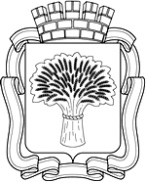 Российская ФедерацияАдминистрация города Канска
Красноярского краяПОСТАНОВЛЕНИЕ Российская ФедерацияАдминистрация города Канска
Красноярского краяПОСТАНОВЛЕНИЕ Российская ФедерацияАдминистрация города Канска
Красноярского краяПОСТАНОВЛЕНИЕ Российская ФедерацияАдминистрация города Канска
Красноярского краяПОСТАНОВЛЕНИЕ 17.05.2019 г.№437№МероприятиеСрокиОтветственный1.Подготовка трассы к соревнованиямдо 25.05.19 г.МОО «Федерацию автомотоспорта»  г. Канска (А.А. Голубев)2.Организация медицинского обслуживания в дни соревнований25.05.2019 г.с 12.00 ч.КГБУЗ «Канская межрайонная больница»(А.В. Кудрявцев)3.Обеспечение безопасности движения и охрану общественного порядка на месте проведения соревнований. 25.05.2019 г.с 12.00 ч.МО МВД России «Канский»(Н.В. Банин)4.Подготовка подъездных путей к месту проведения соревнований, места стоянки автомобилейдо 25.05.19 гМКУ «Служба заказчика»(Я.А.  Рыбакова)5.Организация предстартового медицинского (в соответствии с пунктом 5 постановления) и технического обследование участников соревнований25.05.19 г.с 09.00 до 10.00 ч.МОО «Федерацию автомотоспорта»  г. Канска (А.А. Голубев)КГБУЗ «Канская межрайонная больница»(А.В. Кудрявцев)6.Организация работы секретариата и ГСК 25.05.19 г.с 09.00 ч.МОО «Федерацию автомотоспорта»  г. Канска (А.А. Голубев)7.Освещение в СМИ подготовки и проведения соревнованийВесь период подготовки и проведенияОтдел культуры администрации г. Канска(Н.А. Велищенко)8.Подготовка наградной стенки, пьедестала почетадо 25.05.19 г.МОО «Федерацию автомотоспорта»  г. Канска (А.А. Голубев)9.Подготовка грамот победителям и призерам.до 25.05.19 г.МОО «Федерацию автомотоспорта»  г. Канска (А.А. Голубев)10.Организация и  проведение церемонии награждения25.05.19 г.МОО «Федерацию автомотоспорта»  г. Канска (А.А. Голубев)11.Ответственный за проведение соревнований 25.05.19 г.МОО «Федерацию автомотоспорта»  г. Канска (А.А. Голубев)